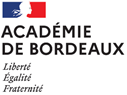 Avez-vous constitué un dossier au titre du handicap ?  OUI	 NONFait à………………………………, le ………./………/ 2022Signature de l’intéressé(e) Nom: Nom: Nom: Corps : PEGCPrénom :Prénom :Prénom :Grade :Né(e) le :Né(e) le :Né(e) le :Discipline :Adresse personnelle : Tél : Adresse personnelle : Tél : Adresse personnelle : Tél : Situation de famille : Activité professionnelle du conjoint : Lieu d’exercice du conjoint : Nombre d’enfants à charge de moins de 18 ans au 31/08/2022 :Nombre d’enfants à charge de moins de 18 ans au 31/08/2022 :Nombre d’enfants à charge de moins de 18 ans au 31/08/2022 :Nombre d’enfants à charge de moins de 18 ans au 31/08/2022 :Affectation au 01/09/2021 :Affectation au 01/09/2021 :Affectation au 01/09/2021 :Affectation au 01/09/2021 :Vœux formulésVœux formulésVœux formulésVœux formulésRang de vœuType de vœuLibellé du vœuLibellé du vœu12345